Livelihood Orientation Workshop photosDadeldhura, 20-22 September 2017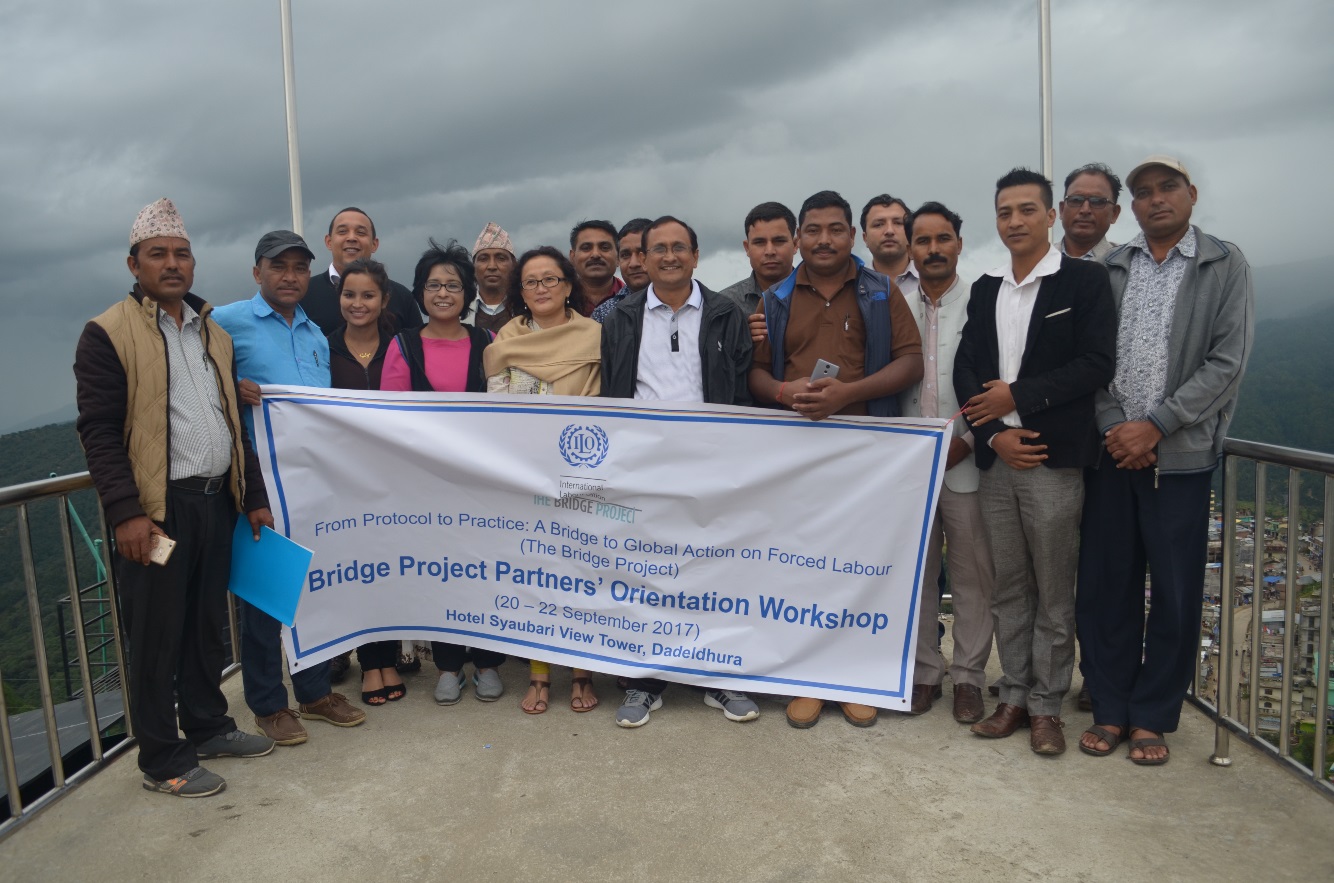 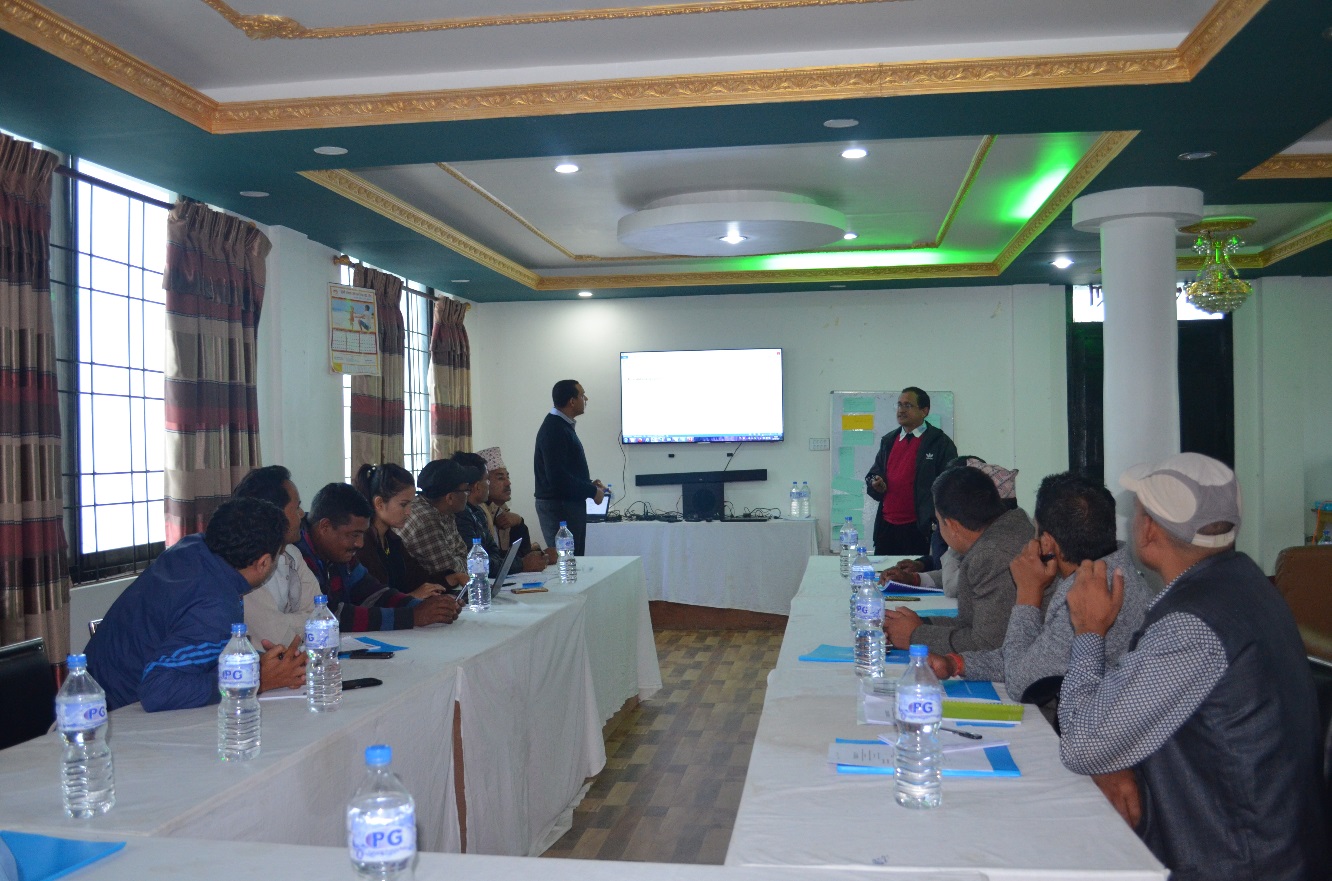 Site visit with potential Livelihood BeneficiariesKanchanpur, 23 September 2017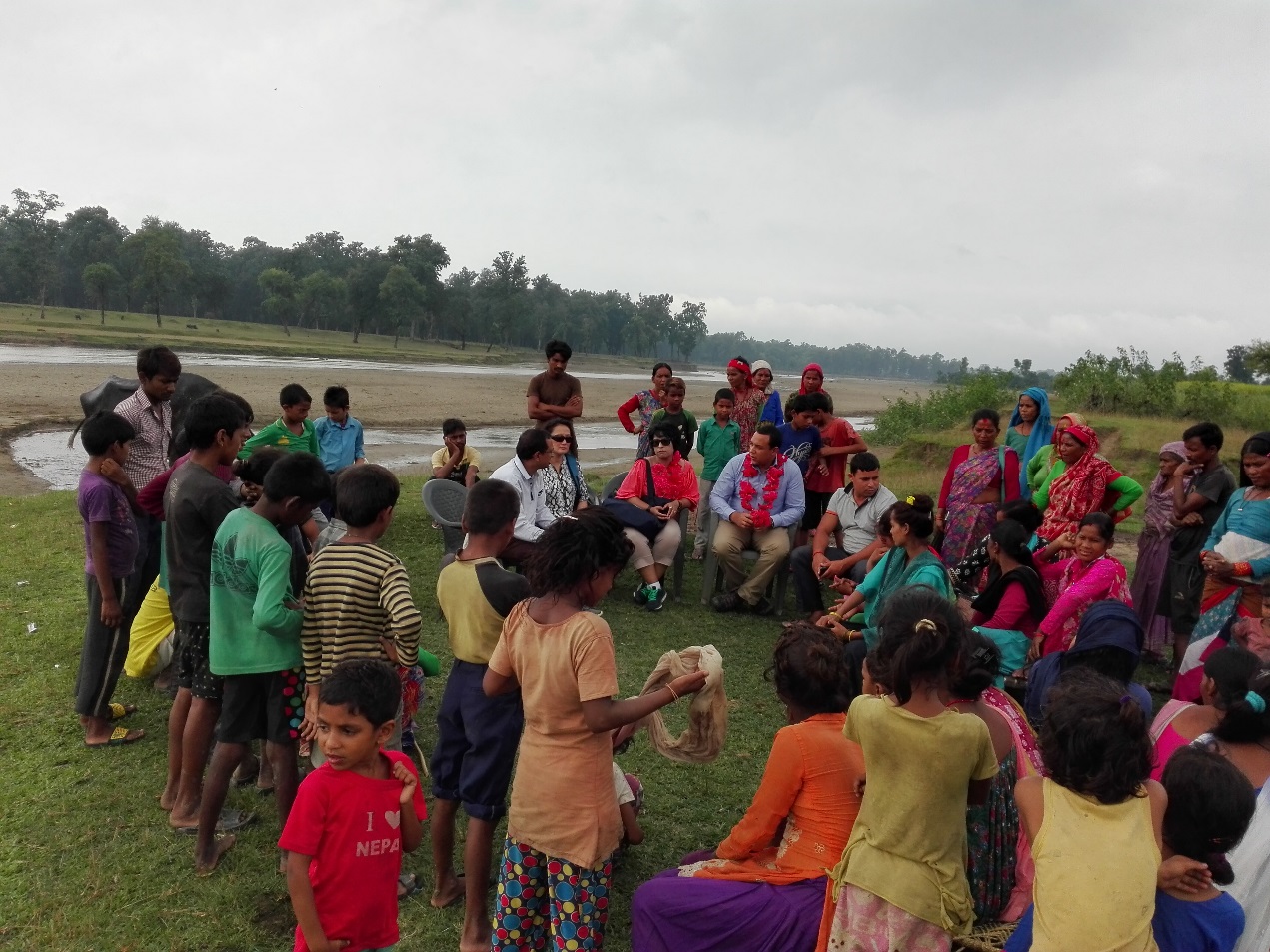 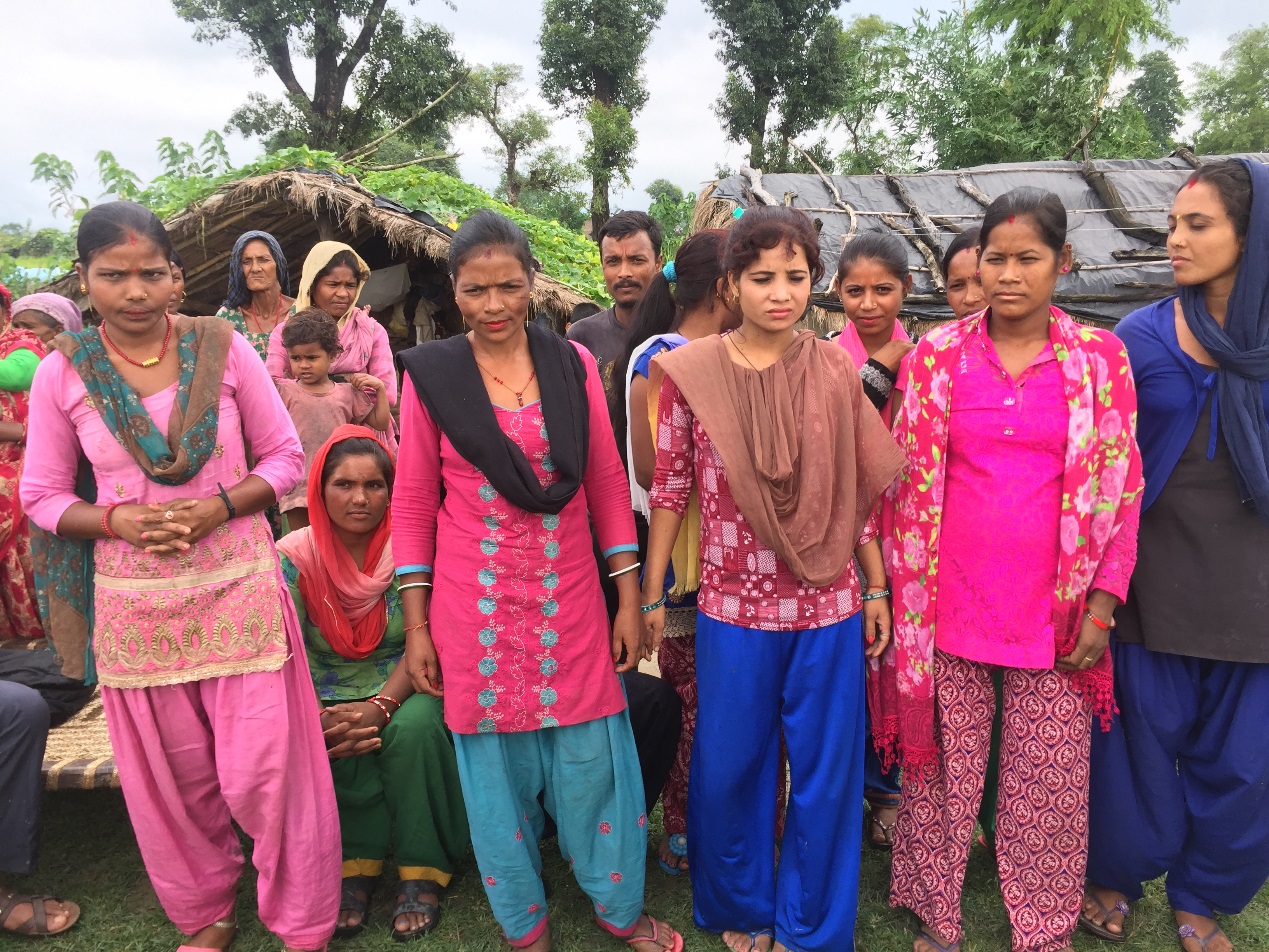 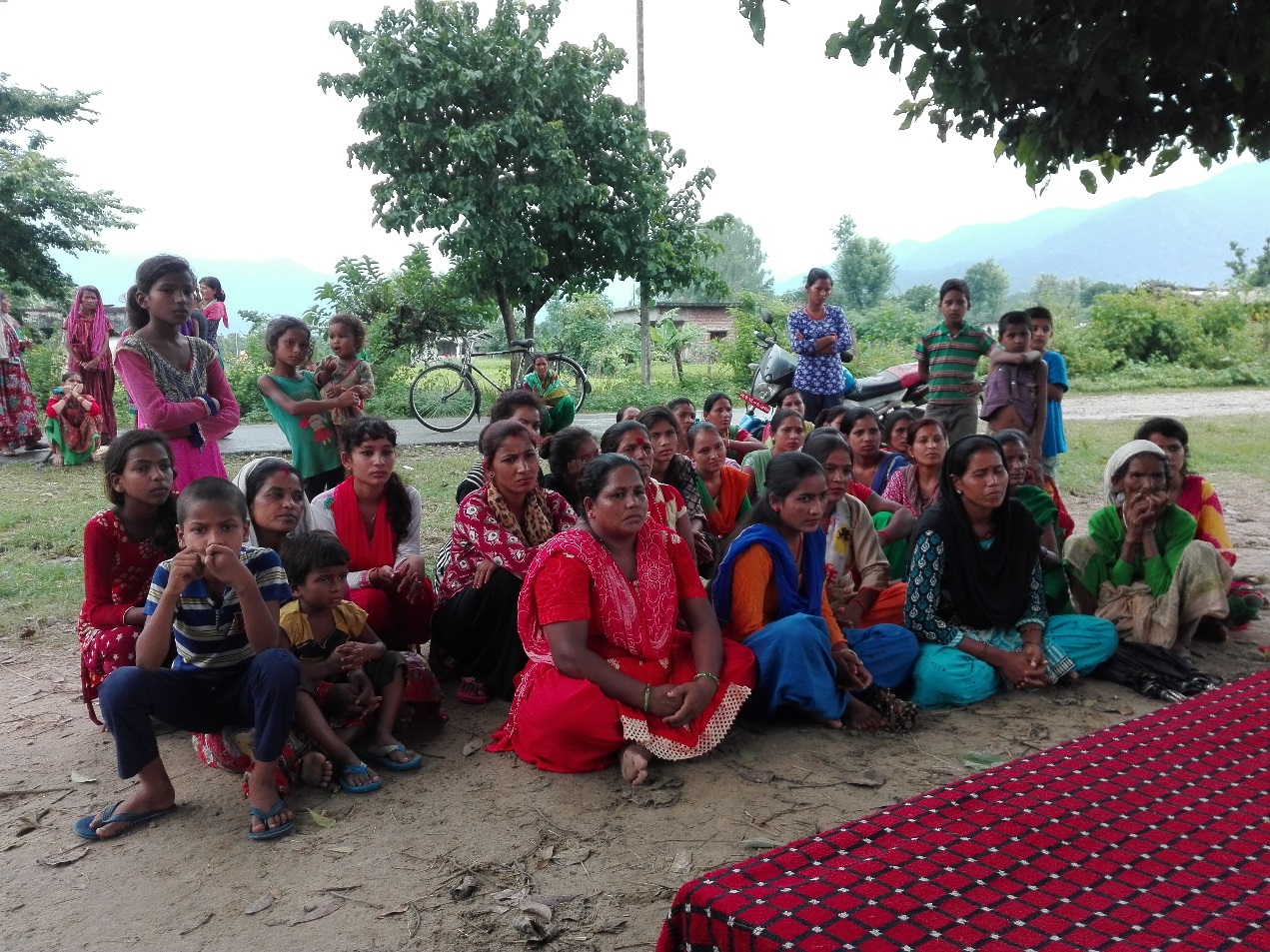 